1Д класс                             Давыдов АндрейПрадед Андрея - Епишкин Петр ЕфимовичКОМАНДИР ЭСКАДРОНА18-я горная кавалерийская дивизияСлужил в пограничных войсках в Туркменской ССР, защищал границу г.Кушка, участвовал в Иранской операции.Награжден медалью «За победу над Германией в Великой Отечественной войне 1941—1945 гг.»—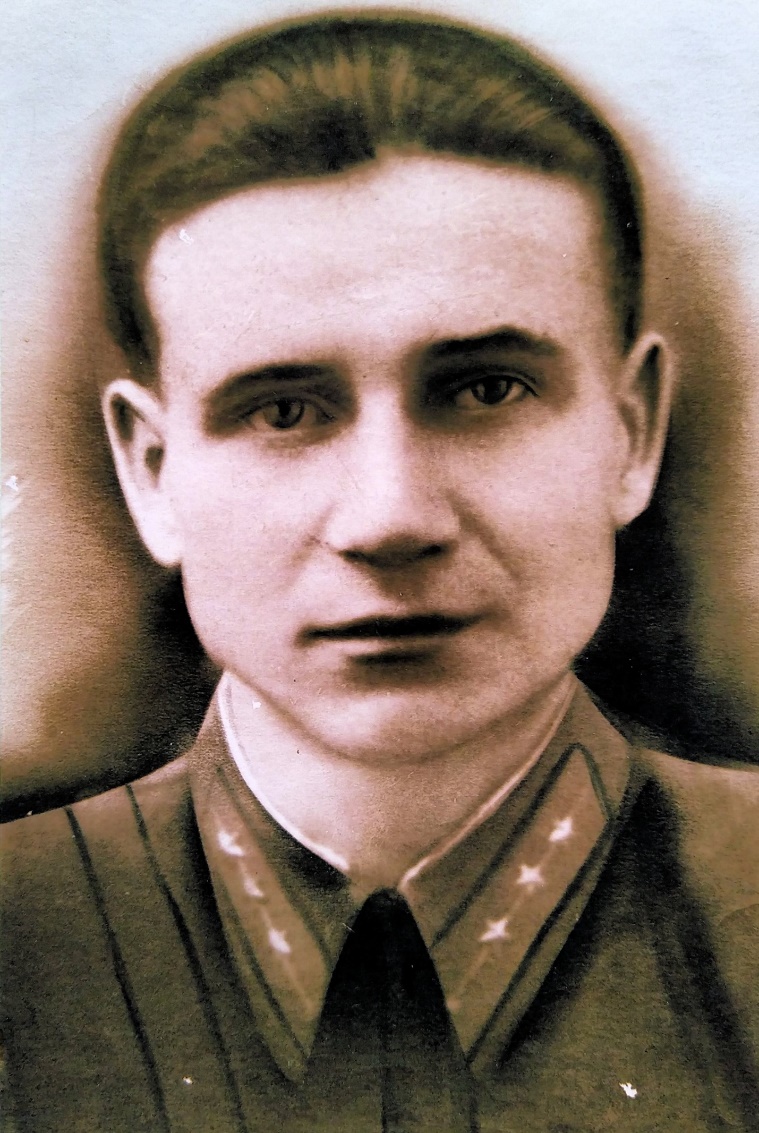 